Učivo na týden 2. 11. – 6. 11.ČJ – učebnice str. 29 – str. 32                 str. 29 – cvičení si udělat ústně, písemně cv. 4/str. 29 do sešitu sloh nebo do domácího         str. 30 – nové učivo v bublinách                        všechna cvičení si dělat ústně                       písemně cv. 2/ str. 30 do domácího sešitu  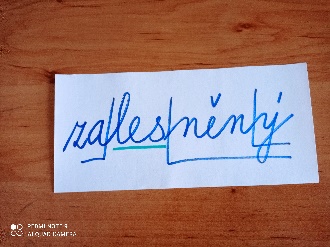          str. 31 – ústně                       písemně cv. 2/ str. 31 do domácího sešitu: Najdi a napiš alespoň 1 slovo                       příbuzné k těmto slovům:                              král –                               národa –                               strach –                               faraon –                         cv. 5  nápověda – 4. sloupeček VODNICE (brukev)         str. 32 – ústně                       písemně cv. 4/ str. 32         PS – str. 22 – 26ČT – čítanka str. 32 – 41           Napiš do sešitu na čtení (domácí sešit ČJ) ze str. 170 – Co je to báje a co je to bajka?          Nezapomeň si číst také knihy do čtenářského deníku. MAT – učebnice             str. 35 nové učivo                POČ str. 14, 15     PS A str. 25  PS B str. 8/ cv. 3, 4             str. 36 nové učivo                POČ str. 16           PS A str. 26ČS – učebnice str. 28 – 31 + zápisy (za učivem)  Umět bystře vyhledat na mapě daná místa.          Lze hrát hru ve dvojici.          První se jako schová v Evropě (na řece, v moři, na pohoří…).         Druhý klade otázky. (např. Jsi na severu Evropy? Jsi v nížině? Jsi na nejvyšší hoře            Evropy?....)         První smí odpovídat jen Ano nebo Ne.          Při druhém hledání si role vymění.          PS str. 24 - 26AJpondělí 2. 11. https://youtu.be/MdvTlQzsaYIa new song - Jobsučebnice str. 16 poslechy - Chapter 7 - My address, exercise 2 (song)https://www.didaktis.cz/?middle=p:17592186555299HYPERLINK "https://www.didaktis.cz/?middle=p:17592186555299&sys=dsh:17592186438501"&HYPERLINK "https://www.didaktis.cz/?middle=p:17592186555299&sys=dsh:17592186438501"sys=dsh:17592186438501Vocabulary – str. 21/7 do slovníčku    PS – str. 18 Chapter 7 - workbook, exercise 2-poslechúterý 3. 11. https://youtu.be/MdvTlQzsaYIa new song - Jobsučebnice str. 17 poslechy - Chapter 7 - grammar https://www.didaktis.cz/?middle=p:17592186555299HYPERLINK "https://www.didaktis.cz/?middle=p:17592186555299&sys=dsh:17592186438501"&HYPERLINK "https://www.didaktis.cz/?middle=p:17592186555299&sys=dsh:17592186438501"sys=dsh:17592186438501PS – str. 19      game – uč. str. 17/2středa 4. 11. – pošlu řešení PS – str. 18-21on-line od 10 – 10:45h.učebnice str. 18-19 poslechy - Chapter 8 - Do you speak English?https://www.didaktis.cz/?middle=p:17592186555299HYPERLINK "https://www.didaktis.cz/?middle=p:17592186555299&sys=dsh:17592186438501"&HYPERLINK "https://www.didaktis.cz/?middle=p:17592186555299&sys=dsh:17592186438501"sys=dsh:17592186438501Vocabulary – str. 21/8 do slovníčku    PS – str. 20/1 poslech Chapter 8 - workbook, exercise 1PS – str. 20-21/2-5DobrovolnéPS – str. 21/6https://skolakov.eu/anglicky-jazyk/4-trida/slovesa/whats-this/exercises.htmlpátek 6. 11. poslat do pyžama opakování PS 12-13 a 14-15 (jedinci)Další týden nás čeká opakování a vyzkoušíme si on-line test v MS Teams.Na Školu v pyžamu prosím poslat za tento týden:ČJ – učebnice cv. 2/ str. 30 domácí sešitMAT – PS A str. 26, PS B str. 8/ cv. 3, 4ČS – zápis z učiva Evropa – rostliny a živočichovéEvropa – reliéf                                                                     2. listopaduEvropa leží spolu s Asií na kontinentu Eurasie.hranice: pohoří Ural, Kaspické moře, Kavkaz,                  Černé moře, Egejské mořeostrovy: Velká Británie	      Island      	      Sicílie…poloostrovy: Skandinávský   		  Pyrenejský                      Jutský                      Apeninský                      Balkánský pohoří: Alpy – Mont Blanc              Karpaty               Pyreneje…sopky: Etna            Vesuvnížiny: Východoevropská rovina             Francouzská nížina             Severoněmecká nížina 	   Středopolské nížiny               Velká uherská nížina…                 Vodstvo Evropy                                                                       3. listopadu                        kolem Evropy – Severní ledový oceán, Atlantský oceánmoře – Středozemní moře	    Černé moře   	    Jaderské moře   	    Tyrhénské moře	    Severní moře	    Baltské moře	    Norské moře		    Barentsovo mořeřeky – Volha (nejdelší)     	   Dunaj	   Dněpr	   Rýn	   Labe	   Odra	   Seina	   Temžejezera – Ladožské (největší)	              Finsko – mnoho jezerEvropa – podnebí                                                                        4. listopadu                                                                         v Evropě se vyskytuje:polární pás – sever Evropy: Z dlouhé a chladné					  L krátká a chladná				mírný pás – převládá v Evropě                      střídání čtyř ročních období subtropický pás – jih Evropy: Z mírné a deštivé                                                   L horká a suchávysokohorské klima – Z mrazivé a chladné                                      L chladná a krátkáEvropa – rostliny a živočichové                                                6. listopadu(napiš vždy 2 zástupce)jižní Evropa:rostliny:živočichové:střední Evropa:rostliny:živočichové:severní Evropa:rostliny:živočichové